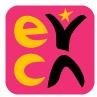 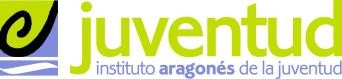 Normas generales - Campaña Actividades Invierno 2022 Instituto Aragonés de la Juventud - Carné Joven Europeo Esta actividad se enmarca dentro del programa de actividades que el Instituto Aragonés de la Juventud oferta a los jóvenes aragoneses a través de la Oficina del Carné Joven Europeo.   En primer lugar será necesario realizar la preinscripción a través del formulario (dicha solicitud no implica que la plaza este reservada) la plaza quedará confirmada con el pago de la actividad.	Los menores de edad necesitarán de una autorización, el menor llevará el documento original durante toda la actividad.	Cancelación o modificación de ProgramasPor parte del interesado: Únicamente procederá la devolución de la cuota de inscripción en los siguientes supuestos:Por renuncia del interesado siempre que se comunique al Instituto Aragonés de la Juventud, por cualquier medio que permita tener constancia de su recepción, en los 8 días anteriores al inicio de la actividad. En este supuesto se procederá a la devolución del 80% de la cuota abonada.Por enfermedad o fallecimiento del solicitante, padres, responsables, o tutores o de un familiar hasta el segundo grado de consanguinidad o afinidad, u otras causas de fuerza mayor debidamente acreditadas y comunicadas al Instituto Aragonés de la Juventud, por cualquier medio que permita tener constancia de su recepción, con 24 horas de antelación al inicio de la actividad. En este supuesto se procederá a la devolución integra de la cuota abonada.Cuando el procedimiento se inicie a instancia del interesado, se harán constar los datos personales del participante, se adjuntará la documentación justificativa de la causa motivadora de la devolución, copia de la solicitud de participación y copia del resguardo bancario de ingreso de la cuota.Corresponderá al Director Gerente del Instituto Aragonés de la Juventud dictar resolución motivada en la que, si procede, se acordará el derecho a la devolución.Por parte de la organización:- Si el 70 % de las plazas no se cubre, podrá anularse la actividad en cuyo caso se realizará la devolución íntegra del importe pagado, dicha anulación deberá comunicarse con al menos 10 días de antelación al inicio del curso. Abandono del Programa por parte del interesado: Si una vez iniciada la actividad el cliente la abandona por cualquier motivo, no procederá devolución.Una vez iniciada la actividad no precederá devolución. Para los cursos, serán necesarias 5 personas para formar grupo para cada nivel, si no es así, los grupos se distribuirán por niveles en función de las posibilidades, reduciendo si fuera necesario las horas de clase. En este supuesto no procederá devolución alguna. Los poseedores de Carné Joven Europeo de otras Comunidades, deberán abonar 4,00€ para la actividad de 1 día, adicionales al precio de la actividad con Carné Joven Europeo, para que queden cubiertas todas las garantías sanitarias y de rescate en las pistas de esquí. Los no usuarios del carné tienen el seguro ya incluido en el precio publicado.Fdo. 	(padre, madre o tutor en caso de menor de edad)DNI 	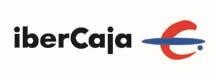 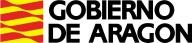 Oficina del Carné Joven EuropeoPza. Ángel Sanz Briz, 10 - 50.013 ZaragozaTfno.- 976 27 15 19Instituto Aragonés de la JuventudC/Franco y López, 4 - 50.005 ZaragozaTfno.- 976 71 68 56info@carnejovenaragon.es - www.carnejoven.esinfo@carnejovenaragon.es - www.carnejoven.es